ДИСТАНЦИОННОЕ ИЗУЧЕНИЕ ГУМАНИТАРНЫХ ДИСЦИПЛИН: ЗА И ПРОТИВНовикова Анастасия АлексеевнаКафедра «ПГС», РИ(ф)МПУ, Рязань, РоссияАннотацияВ современном мире дистанционное обучение быстро набирает обороты. Все больше людей получают профессию именно дистанционно, поэтому проблема качества изучения гуманитарных дисциплин крайне актуальна на нынешнем этапе развития общества. Ведь гуманитарные дисциплины закладывают в человека жизненно необходимые навыки коммуникации, развивают его как личность. Цель исследовательской работы  Выявление положительных и отрицательных сторон дистанционного изучения гуманитарных дисциплин, их оценка и возможные пути устранения существующих недостатков. Предмет исследования Современная организация дистанционной образовательной платформы для студентов.Задачи:Провести опрос среди студентов РИ(ф)МПУ о качестве получаемого ими дистанционного образования; На основе полученных результатов выявить основные недостатки дистанционного изучения гуманитарных дисциплин;Выделить положительные стороны online обучения;Сделать выводы о проделанной работе.Ключевые слова: дистанционное обучение, гуманитарные знания, гуманитарные дисциплины.На сегодняшний день дистанционным обучением уже не удивить, многие учебные заведения различного уровня в России и за рубежом в той или иной степени используют дистанционные технологии. В настоящее время дистанционное образование не может в полной мере заменить традиционную очную форму обучения. Тем не менее, с каждым годом именно дистанционное обучение получает все больше студентов, ведь возможности растут, а интернет и компьютерные технологии позволяют сделать обучение более интересным и продуктивным. От современных тенденций никуда не уйти, поэтому многие вузы стараются развиваться данном направлении. В связи со сложившейся ситуацией в мире, а именно, угрозой распространения COVID-19, в марте 2020 года вузы России экстренно были вынуждены полностью перейти на дистанционную форму обучения, к чему многие оказались не готовы. Преподавателям была поставлена задача, как можно эффективнее донести до студентов основы всех необходимых дисциплин, в особенности гуманитарных, так как они играют важную роль в становлении и формировании мировоззренческой культуры человека. Изучение их должно способствовать подготовке широко образованных, творческих и ясно мыслящих специалистов. Спустя несколько месяцев активного использования технологий дистанционного обучения в РИ(ф)МПУ, среди студентов был запущен социальный опрос, чтобы выяснить, довольны ли они качеством получаемых знаний. В опросе участвовали 748 студентов очного отделения различных направлений подготовки. На основе полученных результатов была составлена следующая диаграмма: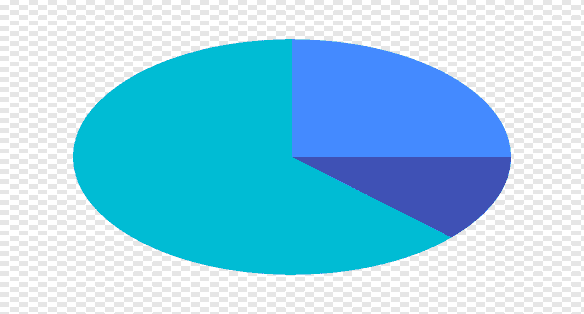 Диаграмма 1. Оценка качества дистанционного обучения студентами РИ(ф)МПУКак показывает опрос, большинство студентов РИ(ф)МПУ оказались неудовлетворенными качеством получаемого дистанционного образования, 22% студентов отнеслись к такому переходу нейтрально, 7% воздержались.  Следовательно, при переходе на данную форму возникает множество недостатков, которые напрямую связаны с особенностями гуманитарных знаний. Выделим несколько основных.Во-первых, организация и форма представления информации для лучшего восприятия. Любая гуманитарная дисциплина включает в себя огромное количество текстового и иллюстративного материала, что представляет определенную трудность в  плане создания интерактивных обучающих программ. Сложность создания заключается в:наличии особых требований к разработчикам учебного материала;умение работать в соавторстве с программистами и веб-дизайнерами;корректировке уже созданных программ; зависимости от надежности работы технических и программных средств; восприятие студентами текста с экрана, так как отсутствует возможность видеть весь текст целиком и отвлекает внимание на работу с кнопками клавиатуры; учитывании таких факторов как: скорость усвоения материала, работоспособность студента, а также его предпочитаемые стратегии обучения.Во-вторых, отсутствие живого общения. При удаленном обучении нет возможности учиться «вживую» строить отношения с преподавателями и сверстниками, а также выступать перед аудиторией, что крайне важно для получения базовых навыков коммуникации. Также, студент не может обратиться лично к преподавателю для разъяснения непонятного ему материала. Все общение осуществляется строго по графику, и уговорами повлиять на сроки выполнения той или иной работы не удастся. В процессе живого диалога преподавателя со студентом, каждая из сторон развивается в личностном плане, что крайне важно для дальнейшего существования человека в обществе. Получается так, что из-за дистанционной формы обучения исчезает возможность приобретения столь ценного навыка коммуникации.В-третьих, следует выделить такой фактор, как отсутствие мотивации у студентов. Отмечено, что не каждый студент умеет поддерживать у себя мотивацию к самостоятельной работе. К тому же, сказывается отсутствие такого эффективного мотиватора как постоянный контроль со стороны преподавателя. Очень низок процент студентов, которым контроль не требуется, они сами понимают, что самостоятельная работа над предметом необходима. Мотивацию подразделяют на два вида: внутреннюю и внешнюю. Внутренняя мотивация включает в себя личные мотивы и потребности студентов, их собственная движущая сила. К примеру, студенту очень интересна какая-то тема, потому что она входит в круг его интересов. В свою очередь внешняя мотивация обеспечивается, например, со стороны преподавателя, похвалившего студента за достижения в учебе. Участие преподавателя необходимо для мотивации, ведь кто как не преподаватели следят за прогрессами в области знаний у студентов. В свою очередь незаинтересованные преподаватели отрицательно влияют на мотивацию обучающихся. Потребность в своевременной и эффективной обратной связи для преподавателей также важна для того, чтобы иметь активных студентов, желающих получать знания по данному предмету. Стоит отметить списывание и использование дополнительных материалов, как следствие существующей проблемы отсутствия мотивации. Нет никаких гарантий на то, что студент выполнил все задания самостоятельно. Возникает потребность мотивации студентов на осознанное и честное выполнение заданий.В-четвертых, отсутствие мотивации отмечается и среди преподавателей, что становится еще одним недостатком дистанционной формы изучения гуманитарных дисциплин. Одной из причин этого является высокая трудоёмкость, связанная с созданием методических материалов для дистанционного обучения, но тут нужно понимать, что в будущем затраты времени и сил должны компенсироваться сокращением времени на выполнение некоторых обычных видов учебной нагрузки преподавателя. Помимо этого, на мотивацию преподавателей к дистанционной работе могут влиять:отсутствие должного технического оснащения личного информационного пространства преподавателя;недостаток необходимых начальных знаний в сфере применения коммуникационных и информационных дистанционных технологий;психологическая неготовность к применению новых дистанционных технологий;недостаточная мотивация к организации дистанционного обучения;большое количество совершенно новых методов и приемов, применяемых в ходе дистанционного обучения;специфика организационной структуры образовательного учреждения в области применения дистанционных технологий.Существуют несколько путей устранения данного недостатка, к примеру: призыв студентов к помощи в наполнении системы дистанционного обучения гуманитарных дисциплин сформированными лекционными материалами, тестами и итоговыми контрольными, темами для семинаров и прочее;участие более инновационно-направленных преподавателей в организации дистанционного учебного процесса;подготовка методического обеспечения учебного процесса;повышение квалификации преподавателей вуза;проведение семинаров, практических конференций и форумов по вопросам организации дистанционного обучения;материальное поощрение преподавателей, которые активно осваивают дистанционные методы обучения.В-пятых, следует выделить понимание материала. Отсутствие эмоциональной окраски в объяснении материала, влияет на степень его понимания. Для преподавателя важно чувствовать, насколько студенты понимают то, что им рассказывают, и оперативно скорректировать учебный процесс: повторить сложные моменты, сменить скорость изложения, дать дополнительные разъяснения. При дистанционном обучении такая связь теряется. Чтобы сгладить такой весомый недостаток студентам рекомендуется:во время лекции использовать одновременно презентацию и открытую вкладку с видеоконференцией, где можно вести диалог с преподавателем;лабораторные занятия проводить по видео с демонстрацией экрана компьютера/ ноутбука преподавателя;во время практического занятия комбинировать видеоконференцию с преподавателем, использование лекционного материала, а также сайта института, где на портале собраны дополнительные сведения по интересующей теме.Помочь преподавателю может следование четырем основным принципам: интерактивности, гибкости, адаптивности и объективности. Принцип интерактивности предполагает постоянный активный диалог со всеми участниками учебного процесса во время видеоконференции. Следование принципу гибкости позволяет каждому студенту работать в собственном удобном темпе и в удобное время, в том числе, в периоды невозможности посещения занятий (болезнь, карантин и др.). Принцип адаптивности помогает использовать современные цифровые образовательные ресурсы, которые легки для восприятия студентами. Принцип объективности предполагает оценивать исключительно результаты выполненных студентами заданий. В совокупности все перечисленные принципы создают общую картину эффективного, качественного и современного образования в условиях дистанционного режима.В-шестых, недостаток практических занятий. Далеко не все сферы деятельности можно перевести в режим online. Студент может узнать обо всем, но совершенно не понимать, как полученные им знания применить в своей жизни или работе. Даже самые современные технологии не заменят будущим специалистам в педагогической сфере «живой» практики. Гуманитарные дисциплины закладывают в студентов основы коммуникационного общения, которые требуют постоянных тренировок и применения в реальной жизни, что при дистанционном обучении практически невозможно. Следствием этого становится неправильная постановка диалога, неграмотная речь, присутствие в процессе донесения собственной мысли «аканий» и продолжительного молчания.В-седьмых, зависимость от доступа в сеть. Не всегда обучающимся удается выйти в интернет, что чаще всего связано с особенностями географического положения. Кроме того, при дистанционном обучении часто возникают технические проблемы. Это может быть проблема совместимости обучающих платформ с операционной системой компьютера, браузерами или смартфонами. Низкая скорость Интернета также влияет на качество обучения. По этой причине студент, сам того не желая, может пропустить дистанционное занятие, так как возникнет трудность с запуском видеоформата. Все это снижает вовлеченность студентов в процесс обучения. Решением данной проблемы может стать создайте отдельного чата, форума или группы в соцсетях с простой справочной информацией и разделом часто задаваемых вопросов, куда студенты могут написать в случае наличия технических неполадок, а также найти тот материал, который им не удалось прогрузить по тем или иным причинам. Также хорошим решением может послужить создание отдельного электронного ящика, куда студенты могут написать в любое время по тематике изучаемого материала. Для студентов рекомендовано наличие современного компьютера и хорошего Интернет-соединения, которое является крайне важным моментом при дистанционном изучении гуманитарных дисциплин. Можно воспользоваться услугами провайдера, который предложит провести высокую скорость Интернета.Но в то же время следует отметить, что некоторые из перечисленных недостатков могут компенсироваться: если невозможно получить очную консультацию – можно проконсультироваться с помощью сообщений или видеосвязи с преподавателем; нет «живых» отношений – но для части студентов это обеспечивает комфортную психологическую обстановку для обучения.Среди положительных черт дистанционного изучения гуманитарных дисциплин можно выделить следующие: возможность получения образования без отрыва от трудовой деятельности; получить образование тем, кто физически не может находиться в учебной аудитории по причине инвалидности; возможность выбора времени и места для работы с учебным материалом, определение скорости изучения материала, соответствующей особенностям своего мышления; доступность учебных ресурсов в любое время; повышение уровня осознанного отношения к учёбе, чувство ответственности за результат своего обучения.[1]Таким образом, можно сделать несколько выводов. Реализованная модель дистанционной среды обучения обеспечивает: удобный доступ к учебным ресурсам в любое время; развитие творческих способностей студентов и навыков работы в информационном пространстве. Одновременно с этим наблюдается большое количество недостатков дистанционного изучения гуманитарных дисциплин, и на данный момент они перевешивают. Бесспорно, дистанционное обучение сильно отличается от традиционного, что влечет за собой определенного рода проблемы. Но их возможно преодолеть. Для этого надо просто перестать сопротивляться всему новому и непривычному, изменить отношение к дистанционному формату обучения, а также запастись терпением в процессе осваивания цифровых технологий. Ситуация, связанная с распространением COVID-19, поспособствовала выявлению проблем, над решением которых еще предстоит подумать.Литература [1] Кузнецова О.В. ДИСТАНЦИОННОЕ ОБУЧЕНИЕ: ЗА И ПРОТИВ // Международный журнал прикладных и фундаментальных исследований. – 2015. – № 8-2. – С. 362-364;]